Правила поведения на улице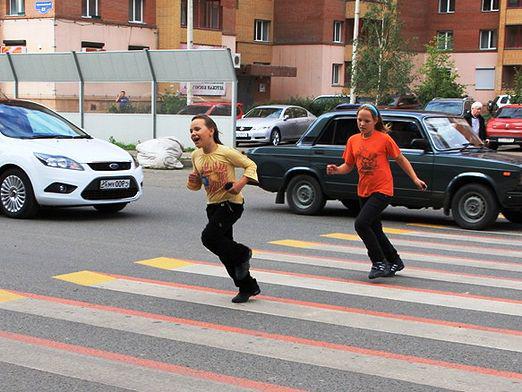 Каждый родитель обязательно должен знать правила поведения детей на улице и обучить им своего ребенка. Это является залогом его безопасности.Отделение надзорной деятельности по Баганскому району